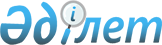 "2018-2019 оқу жылына арналған мамандықтар бөлінісінде жоғары және жоғары оқу орнынан кейінгі білімі бар мамандарды даярлауға мемлекеттік білім беру тапсырысын бөлу туралы" Қазақстан Республикасы Білім және ғылым министрінің 2018 жылғы 15 мамырдағы № 204 бұйрығына өзгерістер енгізу туралыҚазақстан Республикасы Білім және ғылым министрінің м.а. 2018 жылғы 30 қарашадағы № 659 бұйрығы. Қазақстан Республикасының Әділет министрлігінде 2018 жылғы 30 қарашада № 17841 болып тіркелді
      БҰЙЫРАМЫН:
      "2018-2019 оқу жылына арналған мамандықтар бөлінісінде жоғары және жоғары оқу орнынан кейінгі білімі бар мамандарды даярлауға мемлекеттік білім беру тапсырысын бөлу туралы" Қазақстан Республикасы Білім және ғылым министрінің 2018 жылғы 15 мамырдағы № 204 бұйрығына (Нормативтік құқықтық актілерді мемлекеттік тіркеу тізілімінде № 16937 болып тіркелген, Нормативтік құқықтық актілердің эталондық бақылау банкінде 2018 жылғы 1 маусымда жарияланған) мынадай өзгерістер енгізілсін:
      1-тармақтың 2) және 3) тармақшалары мынадай редакцияда жазылсын:
      2) көрсетілген бұйрықпен бөлінген 2018-2019 оқу жылына магистрлерді даярлауға арналған мемлекеттік білім беру тапсырысы осы бұйрыққа 1-қосымшаға сәйкес редакцияда жазылсын;
      3) көрсетілген бұйрықпен бөлінген 2018-2019 оқу жылына PhD докторларын даярлауға арналған мемлекеттік білім беру тапсырысы осы бұйрыққа 2-қосымшаға сәйкес редакцияда жазылсын.
      2. Қазақстан Республикасы Білім және ғылым министрлігінің Жоғары және жоғары оқу орнынан кейінгі білім департаменті Қазақстан Республикасының заңнамасында белгіленген тәртіппен:
      1) осы бұйрықтың Қазақстан Республикасының Әділет министрлігінде мемлекеттік тіркелуін;
      2) осы бұйрық мемлекеттік тіркеуден өткен күнінен бастап күнтізбелік он күн ішінде оның қазақ және орыс тілдеріндегі қағаз және электронды көшірмелерін ресми жариялау және Қазақстан Республикасы нормативтік құқықтық актілерінің Эталондық бақылау банкіне енгізу үшін "Республикалық құқықтық ақпарат орталығы" шаруашылық жүргізу құқығындағы республикалық мемлекеттік кәсіпорнына жолдауды;
      3) осы бұйрық ресми жарияланғаннан кейін оны Қазақстан Республикасы Білім және ғылым министрлігінің ресми интернет-ресурсында орналастыруды;
      4) осы бұйрық мемлекеттік тіркеуден өткеннен кейін он жұмыс күні ішінде Қазақстан Респуликасы Білім және ғылым министрлігінің Заң қызметі департаментіне осы тармақтың 1), 2), 3) және 4) тармақшаларында көзделген іс-шаралардың орындалуы туралы мәліметтерді ұсынуды қамтамасыз етсін.
      3. Осы бұйрықтың орындалуын бақылау Қазақстан Республикасының Білім және ғылым вице-министрі А. Аймағамбетовке жүктелсін.
      4. Осы бұйрық алғашқы ресми жарияланған күнінен кейін қолданысқа енгізіледі. 2018-2019 оқу жылына магистрлерді даярлауға арналған мемлекеттік білім беру тапсырысы 2018-2019 оқу жылына PhD докторларын даярлауға арналған мемлекеттік білім беру тапсырысы
					© 2012. Қазақстан Республикасы Әділет министрлігінің «Қазақстан Республикасының Заңнама және құқықтық ақпарат институты» ШЖҚ РМК
				
      Қазақстан Республикасы
Білім және ғылым министрінің
міндетін атқарушы 

Б. Асылова
Қазақстан Республикасы
Білім және ғылым министрінің
міндетін атқарушының
2018 жылғы 30 қарашадағы
№ 659 бұйрығына
1-қосымшаҚазақстан Республикасы
Білім және ғылым министрінің
2018 жылғы 15 мамырдағы
№ 204 бұйрығына
2-қосымша
Мамандықтың коды
Мамандықтың атауы
Барлығы
Ғылыми-педагогикалық бағыт
Ағылшын тілінде ғылыми-педагогикалық бағыт
Ағылшын тілінде бейінді бағыт
1. Білім
1. Білім
1. Білім
1. Білім
1. Білім
1. Білім
6M010100
Мектепке дейінгі оқыту және тәрбиелеу
47
47
6M010200
Бастауышта оқыту педагогикасы мен әдістемесі
137
137
6M010300
Педагогика және психология
205
205
6M010400
Бастапқы әскери дайындық
8
8
6M010500
Дефектология
99
99
6M010600
Музыкалық білім
20
20
6M010700
Бейнелеу өнері және сызу
7
7
6M010800
Дене шынықтыру және спорт
67
67
6M010900
Математика
206
206
6M011000
Физика
185
124
125
6M011100
Информатика
190
124
125
6M011200
Химия
159
110
125
6M011300
Биология
189
125
125
6M011400
Тарих
253
253
6M011600
География
104
104
6M011700
Қазақ тілі және әдебиеті
185
185
6M011800
Орыс тілі және әдебиеті
161
161
6M011900
Шетел тілі: екі шетел тілі
232
34
198
6M012000
Кәсіптік оқыту (сала бойынша)
75
75
6M012100
Қазақ тілінде оқытпайтын мектептердегі қазақ тілі және әдебиеті
27
27
6M012200
Орыс тілінде оқытпайтын мектептердегі орыс тілі және әдебиеті
27
27
6M012300
Әлеуметтік педагогика және өзін-өзі тану
60
60
6M012400
Педагогикалық өлшеу
151
151
Барлығы
Барлығы
2794
2356
198
500
2. Гуманитарлық ғылымдар
2. Гуманитарлық ғылымдар
2. Гуманитарлық ғылымдар
2. Гуманитарлық ғылымдар
2. Гуманитарлық ғылымдар
2. Гуманитарлық ғылымдар
6M020100
Философия
68
68
6M020200
Халықаралық қатынастар
57
57
6M020300
Тарих
99
99
6M020400
Мәдениеттану
40
40
6M020500
Филология
127
127
6M020600
Дін тану
46
46
6M020700
Аударма ісі
112
112
6M020800
Археология және этнология
59
59
6M020900
Шығыстану
48
48
6M021000
Шетел филологиясы
73
73
6M021200
Түркітану
19
19
6M021300
Лингвистика
20
20
6M021400
Әдебиеттану
20
20
6M021500
Исламтану
22
22
Барлығы
Барлығы
810
810
0
3. Құқық
3. Құқық
3. Құқық
3. Құқық
3. Құқық
3. Құқық
6M030100
Құқықтану
171
142
29
6M030200
Халықаралық құқық
72
16
56
6М030500
Соттық экспертиза
40
40
Барлығы
Барлығы
283
198
85
0
4. Өнер
4. Өнер
4. Өнер
4. Өнер
4. Өнер
4. Өнер
6М040600
Режиссура
12
12
6М041200
Операторлық өнер
12
12
6M041300
Кескіндеме
5
5
6M041600
Өнертану
15
15
6М041900
Мұражай ісі және ескерткіштерді қорғау
12
12
6M042000
Сәулет
111
111
6M042100
Дизайн
92
92
6M040900
Хореография
1
1
6М042200
Баспа ісі
10
10
Барлығы
Барлығы
270
270
0
5. Әлеуметтік ғылымдар, экономика және бизнес
5. Әлеуметтік ғылымдар, экономика және бизнес
5. Әлеуметтік ғылымдар, экономика және бизнес
5. Әлеуметтік ғылымдар, экономика және бизнес
5. Әлеуметтік ғылымдар, экономика және бизнес
5. Әлеуметтік ғылымдар, экономика және бизнес
6M050100
Әлеуметтану
68
68
6M050200
Саясаттану
94
94
6M050300
Психология
103
103
6M050400
Журналистика
73
73
6M050500
Аймақтану
43
43
6M050600
Экономика
107
98
9
6M050700
Менеджмент
99
92
7
6M050800
Есеп және аудит
61
58
3
6M050900
Қаржы
90
76
14
6M051000
Мемлекеттік және жергілікті басқару
39
39
6M051100
Маркетинг
36
34
2
6M051300
Әлемдік экономика
14
10
4
6M051400
Қоғамдық байланыс
26
26
6M051500
Мұрағаттану, құжаттар жүргізу және құжаттамалық қамтамасыз ету
10
10
6M051600
Халықаралық журналистика
20
20
6M051700
Инновациялық менеджмент
50
50
6M051800
Жобаны басқару
51
51
6M052000
Іскерлік әкімшілік жүргізу
52
52
6M052100
Мемлекеттік аудит
36
35
1
6M052200
Конфликтология
10
10
Барлығы
Барлығы
1082
1042
40
0
6. Жаратылыстану ғылымдары
6. Жаратылыстану ғылымдары
6. Жаратылыстану ғылымдары
6. Жаратылыстану ғылымдары
6. Жаратылыстану ғылымдары
6. Жаратылыстану ғылымдары
6M060100
Математика
141
141
6M060200
Информатика
214
214
6M060300
Механика
50
50
6M060400
Физика
145
145
6M060500
Ядролық физика
46
46
6M060600
Химия
140
140
6M060700
Биология
166
166
6M060800
Экология
117
117
6M060900
География
97
97
6M061000
Гидрология
12
12
6M061100
Физика және астрономия
30
30
6M061200
Метеорология
15
15
6M061300
Геоботаника
20
20
Барлығы
Барлығы
1193
1193
0
7. Техникалық ғылымдар және технологиялар
7. Техникалық ғылымдар және технологиялар
7. Техникалық ғылымдар және технологиялар
7. Техникалық ғылымдар және технологиялар
7. Техникалық ғылымдар және технологиялар
7. Техникалық ғылымдар және технологиялар
6M070100
Биотехнология
265
265
6M070200
Автоматтандыру және басқару
221
219
2
6M070300
Ақпараттық жүйелер
391
329
62
6M070400
Есептеу техникасы және бағдарламалық қамтамасыз ету
248
221
27
6M070500
Математикалық және компьютерлік модельдеу
83
74
9
6M070600
Геология және пайдалы қазбалар кен орнын барлау
82
82
6M070700
Тау-кен ісі
76
76
6M070800
Мұнау-газ ісі
63
63
6M070900
Металлургия
252
252
6M071000
Материал тану және жаңа материалдар технологиясы
96
96
6M071100
Геодезия
36
36
6M071200
Машина жасау
151
151
6M071300
Көлік, көлік техника және технологиялары
160
160
6М071400
Авиациялық техника және технологиялары
11
11
6M071600
Аспап жасау
48
48
6M071700
Жылу энергетикасы
265
265
6M071800
Электр энергетикасы
183
183
6M071900
Радиотехника, электроника және телекоммуникациялар
187
187
6M072000
Бейорганикалық заттардың химиялық технологиясы
133
133
6M072100
Органикалық заттардың химиялық технологиясы
162
162
6M072200
Полиграфия
5
5
6M072300
Техникалық физика
30
30
6M072400
Техникалық машиналар және жабдықтар (сала бойынша)
171
171
6M072600
Жеңіл өнеркәсіп бұйымдарының технологиясы және құрастырылуы (сала бойынша)
25
25
6M072700
Азық-түлік өнімдерінің технологиясы (сала бойынша)
137
137
6M072800
Қайта өңдеу өндірістерінің технологиясы (сала бойынша)
76
76
6M072900
Құрылыс
148
148
6M073000
Құрылыс материалдарын, бұйымдарын және құрастырылымдарын өндіру
155
155
6M073100
Қоршаған ортаны қорғау және өмір тіршілігінің қауіпсіздігі
55
55
6M073200
Стандарттау және сертификаттау (сала бойынша)
78
78
6M073300
Тоқыма материалдарының технологиясы және жобалануы
22
22
6M073400
Жарылғыш заттар мен пиротехникалық құралдардың химиялық технологиясы
10
10
6M073500
Тағам қауіпсіздігі
175
175
6M073600
Азық-түлік емес заттар мен бұйымдар қауіпсіздігі
15
15
6M073700
Пайдалы қазбаларды байыту
15
15
6M073800
Материалдарды қысыммен өңдеу технологиясы
6
6
6M073900
Мұнайхимия
70
70
6M074000
Наноматериалдар және нанотехнологиялар (сала бойынша)
80
80
6M074100
Картография
26
26
6M074400
Гидротехникалық құрылыс және ғимарат
15
15
6M074500
Көлік құрылысы
40
40
6M074600
Ғарыштық техника және технологиялар
113
113
6M074700
Геофизикалық іздеу әдістері және пайдалы қазбалар кен орындарын барлау
22
22
6M074800
Фармацевтикалық өндіріс технологиясы
20
20
6M074900
Маркшейдер ісі
5
5
6М075000
Метрология
14
14
6М075200
Инженерлік жүйелер және желілер
15
15
6M075300
Балқуы қиын бейметалл және силикатты материалдардың химиялық технологиясы
28
28
6M075500
Гидрогеология және инженерлік геология
10
10
Барлығы
Барлығы
4694
4594
100
0
8. Ауылшаруашылық ғылымдар
8. Ауылшаруашылық ғылымдар
8. Ауылшаруашылық ғылымдар
8. Ауылшаруашылық ғылымдар
8. Ауылшаруашылық ғылымдар
8. Ауылшаруашылық ғылымдар
6M080100
Агрономия
129
129
6M080200
Мал шаруашылығы өнімдерін өндіру технологиясы
128
128
6M080300
Аңшылықтану және аң шаруашылығы
3
3
6M080400
Балық шаруашылығы және өнеркәсіптік балық аулау
6
6
6M080500
Су ресурстары және суды пайдалану
26
26
6M080600
Аграрлық техника және технология
46
46
6M080700
Орман ресурстары және орман шаруашылығы
13
13
6M080800
Топырақтану және агрохимия
139
139
6M080900
Жеміс-көкеніс шаруашылығы
34
34
6M081000
Жерді мелиорациялау, баптау және қорғау
20
20
6M081100
Өсімдіктерді қорғау және карантин
18
18
Барлығы
Барлығы
562
562
9. Қызмет көрсету
9. Қызмет көрсету
9. Қызмет көрсету
9. Қызмет көрсету
9. Қызмет көрсету
9. Қызмет көрсету
6M090100
Көлікті пайдалану және жүк қозғалысы мен тасымалдауды ұйымдастыру
15
15
6M090200
Туризм
61
61
6M090300
Жерге орналастыру
24
24
6M090500
Әлеуметтік жұмыс
30
30
6M090600
Мәдени-тынығу жұмысы
7
7
6M090700
Кадастр
24
24
6M090800
Бағалау
30
30
6M090900
Логистика (сала бойынша)
18
18
6M091000
Кітапхана ісі
8
8
6M091100
Геоэкология және таиғатты пайдалануды басқару
19
19
6M091200
Мейрамхана ісі және мейрамхана бизнесі
14
14
Барлығы
Барлығы
250
250
10. Әскери іс және қауіпсіздік
10. Әскери іс және қауіпсіздік
10. Әскери іс және қауіпсіздік
10. Әскери іс және қауіпсіздік
10. Әскери іс және қауіпсіздік
10. Әскери іс және қауіпсіздік
6M100200
Ақпараттық қауіпсіздік жүйесі
165
165
Барлығы
Барлығы
165
165
12. Ветеринария
12. Ветеринария
12. Ветеринария
12. Ветеринария
12. Ветеринария
12. Ветеринария
6M120100
Ветеринарлық медицина
100
100
6M120200
Ветеринарлық санитария
21
21
Барлығы
Барлығы
121
121
Жиыны
Жиыны
12484
11561
423
500Қазақстан Республикасы
Білім және ғылым министрінің
міндетін атқарушының
2018 жылғы 30 қарашадағы
№ 659 бұйрығына
1-қосымшаҚазақстан Республикасы
Білім және ғылым министрінің
2018 жылғы 15 мамырдағы
№ 204 бұйрығына
2-қосымша
Мамандықтың коды
Мамандықтың атауы
2018-2019 оқу жылы
1. Білім
1. Білім
1. Білім
6D010100
Мектепке дейінгі оқыту және тәрбиелеу
8
6D010200
Бастауышта оқыту педагогикасы мен әдістемесі
26
6D010300
Педагогика және психология
51
6D010500
Дефектология
30
6D010800
Дене шынықтыру және спорт
3
6D010900
Математика
28
6D011000
Физика
29
6D011100
Информатика
14
6D011200
Химия
30
6D011300
Биология
30
6D011400
История
21
6D011600
География
10
6D011700
Қазақ тілі және әдебиеті
21
6D011800
Орыс тілі және әдебиеті
11
6D011900
Шетел тілі: екі шетел тілі
30
6D012000
Кәсіптік оқыту (сала бойынша)
10
6D012300
Әлеуметтік педагогика және өзін-өзі тану
10
Барлығы
Барлығы
362
2. Гуманитарлық ғылымдар
2. Гуманитарлық ғылымдар
6D020100
Философия
18
6D020200
Халықаралық қатынастар
11
6D020300
Тарих
36
6D020400
Мәдениеттану
13
6D020500
Филология
26
6D020600
Дін тану
15
6D020700
Аударма ісі
13
6D020800
Археология және этнология
15
6D020900
Шығыстану
9
6D021000
Шетел филологиясы
13
6D021200
Түркітану
11
6D021300
Лингвистика
19
6D021400
Әдебиеттану
17
6D021500
Исламтану
10
Барлығы
Барлығы
226
3. Құқық
3. Құқық
6D030100
Құқықтану
21
6D030200
Халықаралық құқық
7
Барлығы
Барлығы
28
4. Өнер
4. Өнер
6D042000
Сәулет
10
Барлығы
Барлығы
10
5. Әлеуметтік ғылымдар, экономика және бизнес
5. Әлеуметтік ғылымдар, экономика және бизнес
6D050100
Әлеуметтану
31
6D050200
Саясаттану
31
6D050300
Психология
21
6D050400
Журналистика
11
6D050500
Аймақтану
5
6D050600
Экономика
33
6D050700
Менеджмент
15
6D050800
Есеп және аудит
11
6D050900
Қаржы
12
6D051000
Мемлекеттік және жергілікті басқару
12
6D051100
Маркетинг
10
6D051300
Әлемдік экономика
8
6D051700
Қоғамдық байланыс
25
6D051800
Жобаны басқару
22
6D052000
Іскерлік әкімшілік жүргізу
10
6D052100
Мемлекеттік аудит
5
Барлығы
Барлығы
262
6. Жаратылыстану ғылымдар
6. Жаратылыстану ғылымдар
6D060100
Математика
47
6D060200
Информатика
16
6D060300
Механика
20
6D060400
Физика
24
6D060500
Ядролық физика
50
6D060600
Химия
46
6D060700
Биология
50
6D060800
Экология
30
6D060900
География
15
6D061000
Гидрология
8
6D061100
Физика және астрономия
20
6D061300
Геоботаника
10
Барлығы
Барлығы
336
7. Техникалық ғылымдар және технологиялар
7. Техникалық ғылымдар және технологиялар
6D070100
Биотехнология (сала бойынша)
35
6D070200
Автоматтандыру және басқару
54
6D070300
Ақпараттық жүйелер
51
6D070400
Есептеу техникасы және бағдарламалық қамтамасыз ету
50
6D070500
Математикалық және компьютерлік модельдеу
29
6D070600
Геология және пайдалы қазбалар кен орнын барлау
21
6D070700
Тау-кен ісі
30
6D070800
Мұнау-газ ісі
13
6D070900
Металлургия
20
6D071000
Материал тану және жаңа материалдар технологиясы
18
6D071100
Геодезия
16
6D071200
Машина жасау
16
6D071300
Көлік, көлік техника және технологиялары
11
6D071400
Авиациялық техника және технологиялары
5
6D071600
Аспап жасау
15
6D071700
Жылу энергетикасы
15
6D071800
Электр энергетикасы
28
6D071900
Радиотехника, электроника және телекоммуникациялар
38
6D072000
Бейорганикалық заттардың химиялық технологиясы
27
6D072100
Органикалық заттардың химиялық технологиясы
30
6D072300
Техникалық физика
30
6D072400
Техникалық машиналар және жабдықтар (сала бойынша)
10
6D072600
Жеңіл өнеркәсіп бұйымдарының технологиясы және құрастырылуы (сала бойынша)
5
6D072700
Азық-түлік өнімдерінің технологиясы (сала бойынша)
10
6D072800
Қайта өңдеу өндірістерінің технологиясы (сала бойынша)
10
6D072900
Құрылыс
7
6D073000
Құрылыс материалдарын, бұйымдарын және құрастырылымдарын өндіру
15
6D073100
Қоршаған ортаны қорғау және өмір тіршілігінің қауіпсіздігі
10
6D073200
Стандарттау және сертификаттау (сала бойынша)
9
6D073300
Тоқыма материалдарының технологиясы және жобалануы
4
6D073400
Жарылғыш заттар мен пиротехникалық құралдардың химиялық технологиясы
6
6D073500
Тағам қауіпсіздігі
19
6D073900
Мұнайхимия
20
6D074000
Наноматериалдар және нанотехнологиялар (сала бойынша)
30
6D074400
Гидротехникалық құрылыс және ғимарат
10
6D074600
Ғарыштық техника және технологиялар
10
6D074800
Фармацевтикалық өндіріс технологиясы
27
6D075100
Информатика, есептегіш техника және басқару
20
6D075500
Гидрогеология және инженерлік геология
15
Барлығы
Барлығы
789
8. Ауылшаруашылық ғылымдар
8. Ауылшаруашылық ғылымдар
6D080100
Агрономия
20
6D080200
Мал шаруашылығы өнімдерін өндіру технологиясы
21
6D080500
Су ресурстары және суды пайдалану
10
6D080600
Аграрлық техника және технология
17
6D080700
Орман ресурстары және орман шаруашылығы
6
6D080800
Топырақтану және агрохимия
20
6D080900
Жеміс-көкеніс шаруашылығы
5
6D081000
Жерді мелиорациялау, баптау және қорғау
10
6D081100
Өсімдіктерді қорғау және карантин
19
6D081200
Ауыл шауашылығын энергиямен қамтамасыз ету
6
Барлығы
Барлығы
134
9. Қызмет көрсету
9. Қызмет көрсету
6D090100
Көлікті пайдалану және жүк қозғалысы мен тасымалдауды ұйымдастыру
2
6D090200
Туризм
5
6D090300
Жерге орналастыру
5
6D090500
Әлеуметтік жұмыс
5
6D090700
Кадастр
5
6D090900
Логистика (сала бойынша)
4
Барлығы
Барлығы
26
10. Әәскери іс және қауіпсіздік
10. Әәскери іс және қауіпсіздік
6D100200
Ақпараттық қауіпсіздік жүйесі
10
Барлығы
Барлығы
10
12. Ветеринария
12. Ветеринария
6D120100
Ветеринарлық медицина
33
6D120200
Ветеринарлық санитария
14
Барлығы
Барлығы
47
Жиыны
Жиыны
2230